22 привычки, благодаря которым вы кардинально «прокачаете» свою жизнь:● Начните изучать иностранный язык. Только учите его каждый день, хотя бы по полчаса.● Через день прибирайтесь в своей комнате, выкидывая ненужный хлам.● Откажитесь от фастфуда и другой вредной пищи. Начните питаться правильно.● Делайте утреннюю зарядку.● Приучите себя каждый день засыпать и просыпаться в одно и то же время.● Принимайте еду в одно и то же время — организм скажет вам за это спасибо.● Спите не менее 8 часов. Это очень важно для самочувствия.● Экономьте деньги. Начните откладывать на путешествие. Поездка в другие страны развивает кругозор. Лучше путешествуйте дикарями, без турагенств.● Думайте только о хорошем — всё обязательно сбудется! Чаще улыбайтесь.● Заведите дневник своих успехов. По вечерам отмечайте свои достижения. Любые, даже самые маленькие.● Начните читать книги.● Посвящайте интернету не более пары часов в день.● За 10-15 минут до еды выпивайте по стакану чистой воды. Пейте в день не менее 2л. воды. Это улучшает внутренние процессы. Вы будете чувствовать себя лучше.● . Займитесь своим телом. Сжигайте жир и наращивайте массу мышц.● Найдите картинки своих целей и наклейте их на видном месте. Визуализация очень важна.● Выпишите на бумажку все «висяки» (дела, которые давно нужно сделать и которые не дают вам покоя). Разделайтесь с ними, и жить станет легче. Проверено.● Откажитесь от нецензурных выражений и слов-паразитов. Следите за своей речью.● Делайте по одному маленькому доброму делу каждый день. Делая добро не ждите ничего взамен. Добро вернется в другом.● Старайтесь каждый день кушать фрукты, овощи, ягоды. Замените привычное картофельное пюре и макароны свежими овощами.● Ходите прямо. Следите за осанкой.● Откажитесь от всевозможных вредных привычек. Курение и алкоголь вызывает рак и другие болезни. Зачем вам обрекать себя на несчастную жизнь?● Говорите людям приятные слова и комплименты. Будет прекрасно, если это войдет в привычку.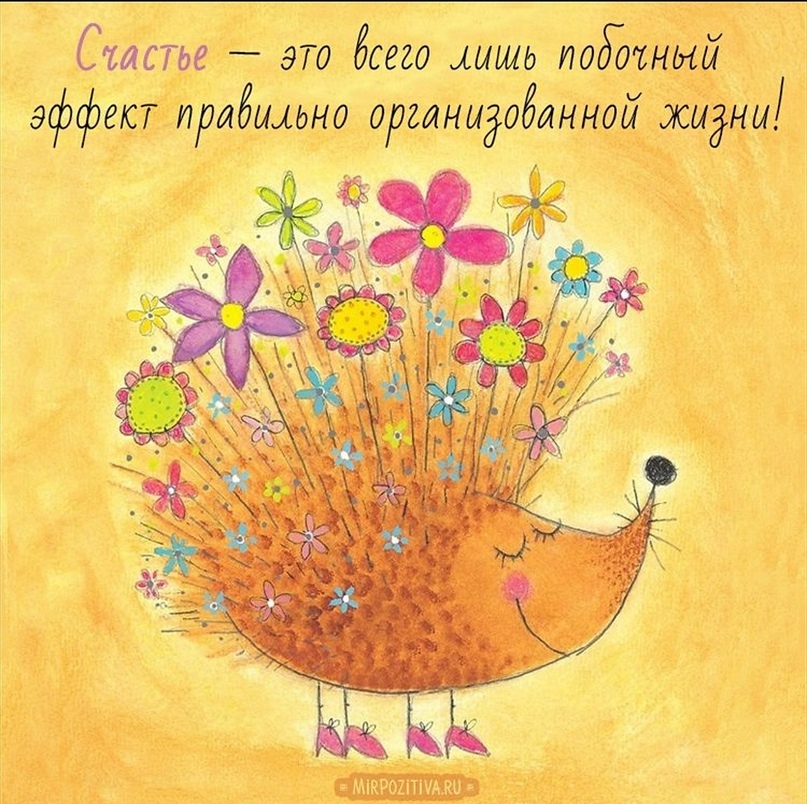 